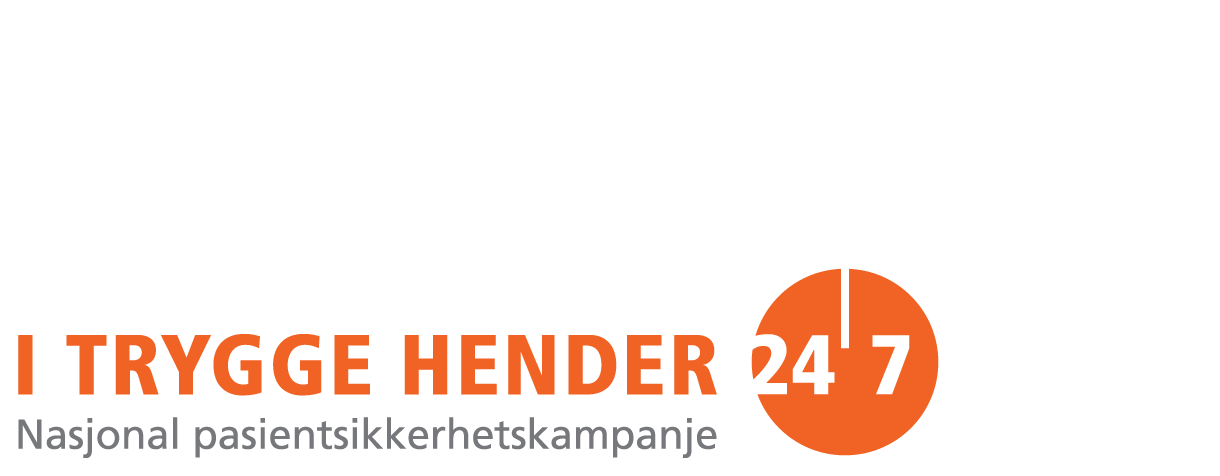 Sjekkliste for innleggelse av SVK*= Se instruksjoner på baksiden.Versjon 2: 15.11.12Instruksjoner for bruk av sjekkliste forinnleggelse av sentralvenøse katetre (SVK) Roller[Hvem gjør og dokumenter hva til hvilket tidspunkt?]Krav til operatør[Lokale krav til hvem som kan legge inn sentralvenøse katetre og hvem som kan assistere]SjekklistenUnngå vena femoralis (hvis mulig)[V. subclavia bør velges frem for v. jugilaris interna eller externa, som igjen bør velges frem for v.femoralis.]Desinfeksjon av innstikksted1[Før anleggelse av venekateter skal ren hud desinfiseres 2 ganger, med klorhexidinsprit 5 mg/ml, isamsvar med gjeldende retningslinjer for huddesinfeksjon. Desinfeksjonsmiddelet skal tørke mellomhver påføring og før venepunksjon.]Utfør hånddesinfeksjon1Utfør håndhygiene for og etter palpering av innstikksted, i tillegg til før og etter innleggelse, stell og all håndtering av alle typer IV katetre.Bruk munnbind, hette, sterile hansker og frakk under innleggelse1Dekk pasienten med steril oppdekking1 [Steril oppdekking skal benyttes. Avdekkingen skal være stor nok til å sikre at mandreng, annet utstyrog operatør ikke forurenses under innleggelse. Heldekkende hulduk anbefales.]Desinfisér området og dekk innstikkstedet med steril forbinding1Avvik fra sjekklisten[Lokal rutine for hvem som skal gjøre hva til hvilket tidspunkt dersom sjekklisten ikke følges]Kontroll av plassering[Lokal rutine for kontroll av plassering av SVK]UkeUkedagKlokkeslettSted (operasjonsavd., intensivavd., akuttmottak)Sted (operasjonsavd., intensivavd., akuttmottak)Sted (operasjonsavd., intensivavd., akuttmottak)Sted (operasjonsavd., intensivavd., akuttmottak)Kritiske punkter*UtførtUtført med påminnelseIkke utført (kommenter)Unngå vena femoralis (hvis mulig)Utfør hånddesinfeksjon Bruk steril frakk, munnbind, sterile hansker og hette under innleggelseDesinfisér innstikksted Dekk pasienten med steril oppdekkingDekk innstikkstedet med steril forbindingOperatør (sign.)Sykepleier (sign.)Ev. observatør (sign.)